Урок математики 1 класс по УМК «Перспектива» Тема: «Число и цифра 10»Цели : ввести число 10, рассмотреть состав числа 10, учить считать в пределах 10, закрепить умение решать задачи и уравнения, навыки сравнения чисел и выражений, сложения и вычитания с помощью числового отрезка, развивать речь, память внимание, логическое мышление, математические способности.Оборудование: модель числового отрезка, набор цифр, образец цифр 10, конверты для групповой работы.Ход урокаОрганизационный момент.Долгожданный дан звонок начинается урокАктуализация опорных знаний. Постановка проблемы. Открытие нового.Числовой отрезок 	- Восстановите числовой отрезокКакое число следует в натуральном ряду 9?На ск. 9 меньше 10? На ск 109Какое число стоит левее 10 на 2 единицы?На ск. 810?Какое число нужно увеличить на 3, чтобы получилось 10?Сколько единиц надо дополнить к числу 6, чтобы получилось 10?Ск. нужно прибавить к 5, чтобы получилось 10? (с опорой на числовой отрезок)       III. Работа в группах. Практическая работа (раздается большой 	      и 10 кружков у 2 цветов определённого количества для каждой группы )Выложите кружки на    . 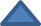 - Что заметили (их 10, они разного цвета и количества  можно составить число 10)Какой вариант состава числа 10 встречается в каждой группе? Запись на доске.Составьте все возможные равенства для своего варианта разбивки, укажите в равенствах части и целое.IV. Определение темы урока. Постановка целей.Проанализируйте выполненные задания. -Попробуйте определить тему урока. -Какие цели поставим на урок?- Число и цифра 10- Чем число 10 отличается от остальных?Цифра вроде буквы о –Это ноль иль ничегоКруглый ноль такой хорошенький!Но не  значит ничегошеньки!Если ж слева рядом с нимЕдиницу примостим, Он побольше станет весить                     Потому что это 10Что насчитывает у человека в количестве 10? Где вы встречаетесь с числом 10?(Поскольку у человека на руках 10 пальцев, то число 10 с давних времен использовалось как укрупнённая единица счета. С этим связано и обозначение десятка: 1 дес. 0 ед.-10)V. Работа в тетрадях С. 39 (на клеточках -1-я строчках) написание 10.Первичное закрепление. Повторение пройденного.- С. 38 Демонстрац. табло.- Ск. рыбок на сюжетной картинке?- Как обозначить кол-во рыбок на рисунке?- Где находится 10 на числовом отрезке? Как получить 10? Расскажите используя чертеж.- Как еще можно записать 10? (- римская цифра, 10 кружочков - точек в форме - Какой вариант состава 10 показан с помощью игральных костей домино?VI. Закрепление Состав числа 10   №1, с.38 - Покажите разбивку фигур в соответствии с данным выражением опираясь на отрезок. Обоснуйте свой выбор.№2, с.38- Что нужно сделать? Объясните.VII. Физкультминутка.Заинька1,2,3,4,5!Начал заинька скакать.,Прыгать заинька горазд,Он подпрыгнул 10 раз.Для рукВот помощники мои,Их, как хочешь, поверни-, Так и эдак, эдак-так-Не обидятся никак.№3,с.38- Какие числа нужно вставить? Почему?- Что записано в клетке справа?- Какую взаимосвязь используем? (между частью и целым)- Прокоментируйте решениеVIII. Решение задач.№7, с.39       а), в) схема на доске           Задачу б) решить в тетрадиIX. Решение примеров с помощью числового отрезка.№4, с.39 с коммент. у доски.X.ФизминуткаXI.Самостоятельная работа№5, с.39 Проверка с доказательством.Решение уравнений.   №6, с39Логическая задача №9, с.39Поиск закономерности, графический рисунок. с.39XII.Итог урока.Что сегодня изучили на уроке?Какие цели поставили перед собой.